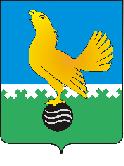 Ханты-Мансийский автономный округ-Юграмуниципальное образованиегородской округ город Пыть-ЯхАДМИНИСТРАЦИЯ ГОРОДАП О С Т А Н О В Л Е Н И ЕОт 18.05.2018                                                                                         № 114-паО внесении изменений впостановление администрации города от 16.12.2013 № 354-па«Об утверждении положения о материальном стимулировании членов добровольных формирований по охране общественного порядка на территории города Пыть-Яха»(в ред. от 31.03.2016 № 71-па, от 24.01.2017 № 23-па, от 26.07.2017  № 198-па)На основании постановления администрации города от 04.12.2017                           № 319-па «Об утверждении муниципальной программы «О государственной политике в сфере обеспечения межнационального согласия, гражданского единства, отдельных прав и законных интересов граждан, а также в вопросах обеспечения общественного порядка и профилактики экстремизма, незаконного оборота и потребления наркотических средств и психотропных веществ в муниципальном образовании городской округ город Пыть-Ях в 2018-2025 годах и на период до 2030 года», а так же  в связи с изменениями условий порядка выплаты и размера денежного поощрения, внести  в постановление администрации города от 16.12.2013 № 354-па «Об утверждении положения о материальном стимулировании членов добровольных формирований по охране общественного порядка на территории города Пыть-Яха» следующие изменения:1. В преамбуле постановления слова «22.12.2015 № 364-па «Об утверждении муниципальной программы «О государственной политике в сфере обеспечения межнационального согласия, гражданского единства, отдельных прав и законных интересов граждан, а также в вопросах обеспечения общественного порядка и профилактики экстремизма, незаконного оборота и потребления наркотических средств и психотропных веществ в муниципальном образовании городской округ город Пыть-Ях в 2016-2020 годах» заменить словами «04.12.2017 № 319-па «Об утверждении муниципальной программы «О государственной политике в сфере обеспечения межнационального согласия, гражданского единства, отдельных прав и законных интересов граждан, а также в вопросах обеспечения общественного порядка и профилактики экстремизма, незаконного оборота и потребления наркотических средств и психотропных веществ в муниципальном образовании городской округ город Пыть-Ях в 2018-2025 годах и на период до 2030 года».2. Раздел 3 приложения изложить в новой редакции согласно приложению.3. Постановление администрации города от 31.03.2016 № 71-па «О внесении изменений в постановление администрации города от 16.12.2013                   № 354-па «Об утверждении положения о материальном стимулировании членов добровольных формирований по охране общественного порядка на территории города Пыть-Яха» - признать утратившим силу.4. Отделу по наградам, связям с общественными организациями и СМИ управления делами (О.В. Кулиш) опубликовать постановление в печатном средстве массовой информации «Официальный вестник».5. Отделу по информационным ресурсам (А.А. Мерзляков) разместить постановление на официальном сайте администрации города в сети Интернет. 6. Настоящее постановление вступает в силу после его официального опубликования. 7. Контроль за выполнением постановления возложить на заместителя главы города Пальчика К.Н. И.о.главы города Пыть-Яха                                                                 К.Н. Пальчик Приложениек постановлению администрациигорода Пыть-Яхаот 18.05.2018 № 114-па3. 	Порядок выплаты и размер денежного поощрения3.1. 	Решение о выплате денежного поощрения принимается на основании заявления командира народной дружины на заседании комиссии в сфере профилактики правонарушений муниципального образования городской округ город Пыть-Ях (далее - Комиссия).3.2. 	До 15 числа последнего месяца полугодия командир ДНД направляет в администрацию города Пыть-Яха следующие документы:- протокол Общего собрания ДНД о результатах рассмотрения работы членов народной дружины по охране общественного порядка за отчетный период (текущее полугодие), с предложением о денежном поощрении членов ДНД;- протокол должен быть согласован заместителем начальника полиции ОМВД России по городу Пыть-Яху по охране общественного порядка.3.3. Администрация города Пыть-Яха обеспечивает рассмотрение документов, указанных в пункте 3.2. настоящего положения на заседании Комиссии в течение 20 рабочих дней с даты их поступления.3.4. По результатам рассмотрения предоставленных документов Комиссия принимает одно из следующих решений:- о выплате денежного поощрения, с указанием членов ДНД которым выплачивается денежное поощрение и размера денежного поощрения;- об отказе в выплате денежного поощрения.3.5. Размер денежного поощрения, подлежащего выплате каждому члену ДНД определяется из расчета 200 (двести) рублей за один час дежурства, с учетом налога на доходы физических лиц. 3.6. Отказ в выплате денежного поощрения допускается в случае отсутствия в бюджете муниципального образования средств на денежное поощрение членов ДНД. 3.7. Порядок рассмотрения документов, сроки подготовки и оформления протокола Комиссии регулируется положением о комиссии в сфере профилактики правонарушений муниципального образования городской округ город Пыть-Ях, утверждаемым постановлением администрации города Пыть-Яха.3.8. В течение 5 рабочих дней с даты подписания протокола о денежном поощрении членов ДНД секретарь Комиссии готовит и предоставляет на подпись главе города Пыть-Яха распоряжение администрации города о перечислении денежных средств членам народной дружины муниципального образования городской округ город Пыть-Ях.3.9. Копия распоряжения, указанного в пункте 3.8. настоящего положения направляется секретарем Комиссии командиру ДНД в течение 2-х рабочих дней с даты его подписания.3.10. Командир ДНД не позднее 10 дней со дня получения распоряжения администрации города о перечислении денежных средств членам народной дружины муниципального образования городской округ город Пыть-Ях предоставляет секретарю Комиссии следующие документы на членов ДНД, в отношении которых принято решение о денежном поощрении: - копию паспорта;- копию ИНН;- банковские реквизиты для перечисления денежного поощрения.3.11. Секретарь Комиссии не позднее рабочего дня, следующего за днем получения документов, указанных в пункте 3.10. настоящего положения, передает в Муниципальное казенное учреждение «Центр бухгалтерского и комплексного обслуживания муниципальных учреждений города Пыть-Яха» следующие документы:-   копию протокола заседания Комиссии;- копию распоряжения администрации города о денежном поощрении членов добровольных формирований по охране общественного порядка на территории города Пыть-Яха;- документы на членов ДНД, предоставленные в соответствии с пунктом 3.10. настоящего положения.3.12. Выплата денежного поощрения производится в течение 10 дней со дня предоставления секретарем Комиссии всех документов согласно пункту 3.11. настоящего положения. Уплату налога на доходы физических лиц обеспечивает администрация города Пыть-Яха в соответствии с действующим законодательством.3.13. По итогам работы за год, при наличии в бюджете муниципального образования средств на денежное поощрение членов народной дружины, на заседании Комиссии принимается решение о поощрении наиболее отличившихся членов ДНД на основании заявления командира ДНД. Указанное заявление рассматривается на последнем плановом заседании Комиссии в текущем финансовом году.